  Course DescriptionIntroduction to the subject of mechanics of materials ( strength of materials), classification of structures, loads types, supports, Hooks law , deformation, stress and strain under axial and uniaxial load,  thermal stresses , torsion, stress and strain under pure bending , composite stresses , shear forces and shear stress, ,beam deflection by different methods, buckling of columns ,   internal loading in structures, , analysis of internal forces in beams,  shear and bending moment diagrams for beams .   Develop the skills to analyze the behavior and response of structures to various loads and    constraints.  To introduce civil engineering students to mechanics of materials ( strength of materials), and make the student in civil engineering specialization to be able to determine internal forces in   beams  . To enhance the students with  knowledge of drawing shear force and bending moment diagrams and   normal force diagrams .  Establish foundation knowledge and skills to different method of deflection calculations, and composite stress calculations for composite sections.Making students aware of how language works to convey meaning as its basic functionPresentation methods and techniquesMethods of teaching varied according to the type of text, student and situation. The following techniques are usually used:Lecturing with active participations.Involve the civil engineering students in asking some questions related to the target topic of the course.Problem solving.Encourage the students to solve the given assignments and submit them at the definite time, Cooperative learning.  By enhancing the students studying in groups .Discussion.To discuss the results and the answers of the target problems.Learning by activities. To encourage the students to some group activity.Connecting students with different sources of information.Computer soft wear … power pointUsing white board.The assigned syllabus is assessed and evaluated Through: feed back and the skills that are acquired by the students  The tools: Formal (stage) evaluationa) Class Participation                  10%b) 1st Exam                                 20%c) 2nd Exam                                20%d)   Group activity and Quizzes  10%    Tests and quizzes are permanent tools & assessment, in addition to the activity file which contains       curricular and the co-curricular activities, research, report papers and the active participation of the student       in the lecture.       The following table clarifies the organization of the assessment schedule:Practical assignments to achieve the syllabus objectives.Group Activity and demonstrations.Regulations to maintain the teaching-Learning Process in the Lecture:1- Regular attendance.2- Respect of commencement and ending of the lecture time.3- Positive relationship between student and teacher.4- Commitment to present assignments on time.5- High commitment during the lecture to avoid any kind of disturbance and distortion.Allowed Absence percentages is ( 15%).References :Mechanics of Materials by Beer &Johnston , Mc.Graw-Hill ,5th edition 2009.Syllabus ClassificationStrength Of Material (SOM)   Contents: CH1    :       Introduction to Mechanics of Materials.CH2    :        Factor of Safety FS  ,the relationship between E-modulus of elasticity ,  G- modulus of rigidity                 & ᵥ - Poisson’s  ratio  . CH.3   :       Types of loadings ,  CH.4    :      Type of  Stresses  .Normal  Stress : Compressive Stress  and Tensile Stress Shear Stresses.  Due to Shear .Force  Due to Torsion. Angle of twistBearing StressCombined Stresses5.   CH.5   :     Thermal stresses.  6.    CH.6   :      Shear Force  and  Bending Moment . CH.7   :     Flexural Stresses .  {Bending Stresses and  Strain} CH.8   :     Mohr’s theorems  -  Transformation of axes- Principal stresses and maximum shear stress.  CH9    :      Deflection of Beams .CH10  :      Buckling of Columns.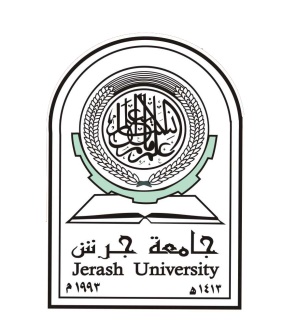    Engineering  Faculty                   Civil Engineering  Department   Course Title:  Strength of Materials  Course No: -0901205Credit Hours: 3 C.H.Semester : First  - 2020/2021About The Course    Course Title:   Strength of Materials      Class : A    Course No:    0901205    Credit Hours:   3 C.H.     Lecture Room: 409    Pre-requisite  Course :     Statics    No.  0901203    Obligatory/ Optional :  Obligatory  Text Book: Mechanics of Materials – by Hibbeler R.C., Prentice Hall Inc. 2003,   Reference: Mechanics of Materials by Beer &Johnston , Mc.Graw-Hill ,5th edition 2009.The Instructor  Name : Dr. Shehdeh Mohammad Ghannam  Title : C. E. Department Member   Office No  :    309       Office Hours: 12:30-2:00 Sunday &Tuesday      E. mail : sh.ghanam @ jpu.edu.jo       ;   E. mail : shehdeh_ghannam @yahoo.comCourse ObjectivesLearning OutcomeCourse Outline and Time scheduleCourse OutlineWeekسحب واضافة--- دوام الهيئة التدرييسيةWithdraw   & Adding ( 11/10/2020- 14/10)Introduction to mech. of materials CH.11st Week( 18/10/2020- 21/10)    The relationship between : Factor of safety -FOS -, Modulus of Elasticity- E, Rigidity- G  & Poisson’s  ratio –  ᵥ   CH.2  2ed week( 25/10- 28/10)Simple Stresses & Strains , Normal stresses : Elasticity and plasticity – Types of stresses & strains – Hooke‟s law – stress & strain diagram for mild steel CH.3 3ed  week( 1/11- 4/11)Shear Stresses:  Due to  Shear Force and  Torsion and Torque:  Derivation of formula – Shear stress distribution across various beams sections like rectangular, circular  sections .CH4Thermal Stresses CH54th week( 8/11-  11/11)Exam 1 –    CH.1  - CH.55th week( 22/11- 25/11)Shear Force and Bending Moment : Definition of beam – Types of beams – Concept of shear force and bending moment – S.F and B.M diagrams for cantilever, simply supported, continues & overhanging beams subjected to point loads, U.D.L., uniformly varying loads and combination of these loads -Relation between S.F., B.M .  [CH6]6th week( 29/11- 2/12)Flexural ( Bending ) Stresses: Theory of simple bending – Assumptions – Derivation of bending equation CH77th week( 6/12- 9/12)Deflection Of Beams: Slope, deflection and radius of curvature –Differential equation for the elastic line of a beam – Double integration  methods –moment area method.CH88th week(13/12- 16/12 )Mohr’s theorems    CH99th week( 20/12 - 23/12 )Exam 2 – CH6- CH910th week( 27/12 –30 /12 )Buckling Of ColumnsCH1011th week( 3/1/2021 - 6/1 )           Final Exam12th week(10/1 -  13/1 )Sources of information and Instructional AidsAssessment Strategy and its tools Tool & EvaluationGradeDateTest2015/11/2020First Exam 2027/12/20202nd Exam20Students should be notified about their marksActivities & ParticipationAnd Quizzes4024/1 -  27/1/2021Final ExamObjectivesLearning outcomeAssessment toolsIntroduction :  to the subject of strength of materials,    load  types. 	To produce student in civil engineering to be familiar with different types of loads. By using solved problems.Power point and weight board. Factor of safety, Poisson’s  ratio & volumetric strain –The relationship between E, G & KTo develop the students skills in order to differentiate between  E, G & K. and to be familiar of thermal stresses.By using solved problems.Simple Stresses & Strains: Elasticity and plasticity – Types of stresses & strains – Hooke‟s law – stress & strain diagram for mild steelHooke‟s law – stress & strain diagram for mild steel.By using solved problems.Shear Stresses and strains : Derivation of formula – Shear stress distribution across various beams sections like rectangular, circular, triangular sections. Shear stresses due to shear force and due to torsion.Thermal Stresses .To improve the ability of the student to determine the  Shear stress distribution across various beams sections like rectangular, circular, triangular sections.To improve the ability of the student to determine the Derivation of torsion equations; T/J  = τ / r =θ / L   Power point and weight board. Determination of the following features:         Shear Force And Bending Moment:         Free  body diagrams, reactions.         Definition of beam – Types of beams          .S.F and B.M diagrams for cantilever, simply supported, continues & overhanging beams subjected to point loads, U.D.L., uniformly varying loads and combination of these loads -Relation between S.F., B.M .    S.F.    in  Beams .To make the student to have capability in determining : Shear forces   in  Beams  Bending in Beams,  Power point and weight board. Flexural (Bending)Stresses: Theory of simple bending – Determination of bending stresses – section modulus of rectangular and circular sections (Solid and Hollow).To teach the student how to  understand the  bending stresses – section modulus of rectangular and circular sections (Solid and Hollow).By using solved problems.Deflection :   Principals for beams – Double integration  methodsVirtual work method.. Moment-Area Method.Conjugate Beam MethodDeflection in Determinate Structures.Double integration  methodsVirtual work method.. Moment-Area Method.Conjugate Beam MethodPower point and weight board.Mohr’s theorems      buckling of columnsTo improve the ability of the student to determine the Mohr’s theorems  &    buckling of columns.   Power point and weight board.